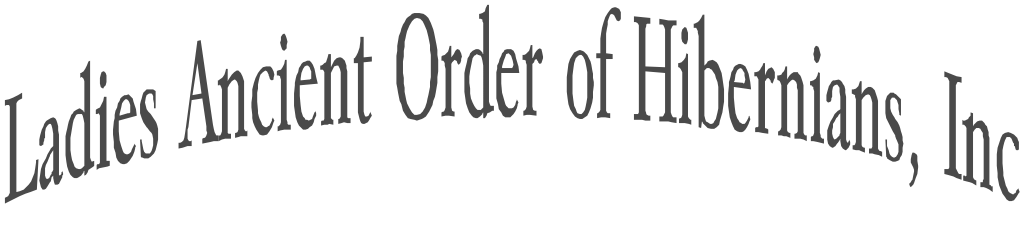                   Organized in 1894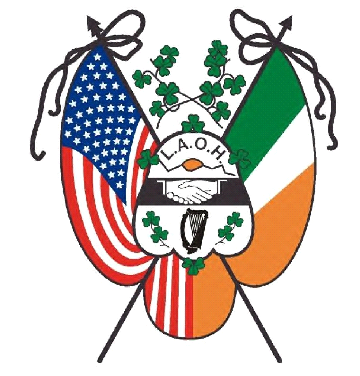 								March 1, 2022Greetings sisters,I hope this letter finds you well as you prepare to celebrate Irish American Heritage month.  As many of you will be celebrating our Patron saint, St. Patrick, please remeber and pray for the people of Ukraine. On another note, it is time to consider submitting applications for the National LAOH Appeals For Aid Fund.  Per our consitution, Article XV, Section 8, paragragh G under the Duties for the Missions and Charities Officer you will find:“Appeals for Aid are intended to provide limited aid to charities at the National Convention. All appeals for aid requests must be from a 501(c)(3) charity and submitted to the Missions & Charities Officer 45 days prior to the Convention. The Missions & Charities & Appeals for Aid Committees will bring these recommendations to the National Convention delegates for approval.”Attached you will find a fillable form that can be downloaded and completed.   Please note that there are several attachments required to be submitted with the application.  All fully completed applications will be reviewed by members of the Appeals for Aide comittee at the upcoming National Convention in Pittsburgh, PA.  Recommendations from the committee will be put forth at the National convention for the approval of the mebership.This application will also be placed on the LAOH website under the Office of Missions and Charities.  If you have any questions please reach out to me at laohnationalmission@gmail.com  Completed applications may be emailed to me or sent by US mail to:  Cathy Turck, PO Box 170, Altamont, NY 12009         **** Due date for applications is May 30, 2022 ******Yours in Friendship, Unity, and Christian Charity,      Cathy TurckCathy Turck